Titel: Old Boys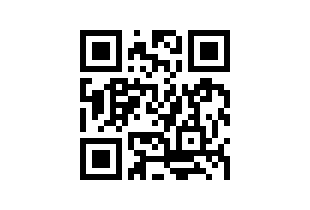 Tema:Friendship, Growing up, Identity, Being different, LoveFag:  EngelskMålgruppe:8.-10. klasse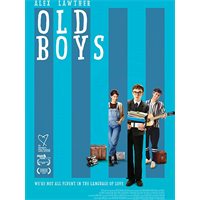 Spillefilm:  96 minutter, produktionsår 2018, Angel FilmPå en engelsk kostskole for drenge, hvor man dyrker rå maskulinitet og sin egen version af rugby, kæmper den splejsede Amberson for at finde sin plads. Hans tilværelse bliver yderligere kompliceret, da han skal hjælpe skolens ikke særligt romantiske sportshelt med en poetisk forførelse af datteren til skolens nye fransklærer. Amberson er selv forelsket og står usikkert mellem de to.Vejledningen fokuserer på, at eleverne forholder sig til personer, deres udvikling og værdier. Eleverne får et indblik i en engelsk kostskoletradition, omend den skildres stereotypt og noget overdrevet i filmen. Faglig relevans/kompetenceområderEleverne vil ved brug af ideerne i denne vejledning primært arbejde med beskrivelser, fortolkning og samtale i relation til filmen og dens personer. Desuden er ‘kultur og samfund’ i spil, idet filmen udspiller sig i en omend karikeret kostskoleverden. Der er markeret kapitler i filmen, hvor der er lagt op til, at eleverne fokuserer på væsentlige aspekter af netop de udvalgt scener med fokus på personbeskrivelse, -udvikling og relationer.Ideer til undervisningen
Generelt kan tilgangen ”Før - under – efter” være relevant, når man skal arbejde med en film. At arbejde med elevernes forforståelse ift. de vigtige temaer i filmen kan lette og kvalificere forståelsen af filmen, den kontekst, den foregår i, og dermed arbejdet med den. I vejledningen her er fokus på mundtlig kommunikation og kultur og samfund. Before watchingForforståelse 
I forbindelse med forforståelsesarbejdet lægges i vejledningen her op til at trække på- og aktiverer elevernes vidensmæssige erfaringer ift. temaerne. I den sammenhæng må du vælge, hvad fokus skal være; fx ‘friensdship’, ‘personal values’, ‘being different’ eller noget andet.
Det kan naturligvis også være relevant at lade eleverne tale om, hvad de kender til en engelsk kostskoleverden. Hvilke traditioner er ofte forbundet med kostskolen, og hvordan adskiller den sig fra den danske skole? Måske vil du nu eller på et senere tidspunkt fortælle noget om den traditionelle, engelske kostskole.Begynd med, at eleverne forholder sig til filmens titel og evt. filmplakaten: Which clues does the title give you about the film? Why do you think it is called ‘Old Boys’? The film poster makes me think of…The characters are….Lad eleverne arbejde i par eller individuelt, før I samler op i klassen. Eleverne kan ikke have gennemskuet filmens centrale temaer ud fra titlen. De kan derfor få dem præsenteret. Du kan gøre det ved at tage en helt overordnet indgangsvinkel til temaerne ‘Life in a British boarding school’, ‘Identity’ og ‘Friendship’ og se, hvad eleverne kan mobilisere af viden, refleksioner og ordforråd. England er relevant at tilføje fra begyndelsen, da filmen jo netop afspejler et eksempel på forhold på en engelsk kostskole. Den viden, eleverne kan mobilisere, kan fx registreres i et mindmap med forskellige perspektiver. Det kan være en ide med nogle faciliterende spørgsmål, eleverne kan tage afsæt i, og giv dem gerne ord og vendinger, der kan hjælpe formuleringen af deres refleksioner på vej. Fasthold elevernes input i arbejdet med forforståelsen, så I senere kan bygge videre på dem og gør inputtene til fælles viden. Brug fx padlet, MindMeister eller Google Docs. Predict - the first 11 minutes; what is your impression of Amberson? 
Det er ofte sådan, at de 10 første minutter af filmen (anslaget) sætter scenen, præsenterer hovedpersonerne og lægger op til en historie. En måde at få talt om de antagelser, eleverne havde med afsæt i filmplakaten og titlen, kan være at se de 11 første minutter og derefter i mindre grupper tale om: What has happened? Where does the film take place? Who have we met? Who is the main character? What do we know about him? How does he look and behave? How would you describe the theme? Lad eleverne kort sammenligne deres første antagelser og dem, de har, efter at have set de første ca. 11 minutter.While watchingI denne fase er der fokus på den globale forståelse; den indsigt i temaerne, som filmen kan give. Samtidigt kan der være fokus på sprog, som du har til mål, at eleverne efterhånden skal integrere i deres eget sprog. Det kan fx være adjektiver eller adverbier, som nuanceret kan beskrive personer, stemninger, steder eller handlinger.Oral conversation - watch and talk
Brug filmens kapitelmærker til at tale om konkrete scener, mens I ser filmen, eller vend tilbage til scenerne, efter I har set filmen.Written description keywords for presentation and discussion
Lad eleverne vælge eller trække en person, som de skal ‘skygge’.Shadow a person throughout the film and write notes about the character and the development the character goes through.Lad dem notere relevante ord, mens de ser filmen. De kan evt. notere en blanding af engelsk og danske ord, alt efter hvilke de kender allerede.Eleverne må gerne fortolke ud fra personens handlinger: Fx Amberson is very nervous, which I see in the way…….Personerne, de kan skygge, er naturligt: Amberson, Winchester/’Henry’, Agnes.Du kan afgøre, om opgaven måske bruges til at træne ordbogsopslag ‘after watching’. Eleverne noterer så ukendte ord på dansk ‘while watching’ og undersøger bagefter, hvad de hedder på engelsk, før de deler i gruppearbejdet. 
Giv evt. eleverne spørgsmål, de kan have i baghovedet, mens de ser filmen, og som kan rammesætte deres arbejde bagefter:Which development does the character go through?What does the person discover and learn throughout the film?What are the main character traits of the person?Which role does the person play to the two other main characters?How are the persons’ relationship to the adults in the film?What is easy and what is difficult for the person?After watchingPresentation and conversation
I forlængelse af observationerne ‘while watching’ deler eleverne som step 1 deres observationer omkring en person. Giv dem tid til først at danne sig overblik over deres noter og finde/tilføje ord, de mener at have brug for, for at lave en dybdegående personkarakteristik. Delingen sker først med kammerater, som skyggede den sammen person i filmen. Sigtet er at præsentere og samtale om deres observationer.Derefter deles i matrixgrupper, hvor alle tre personer er repræsenteret, og hvor det er præsentation og evt. ‘at stille spørgsmål’, som er det faglige fokus.Info
I matrixgrupper stammer medlemmerne fra forskellige grupper og kommer derfor med hver deres input fra deres oprindelige gruppe.Stilladser evt. elevernes delinger og samtaler ved at give dem chunks til at spørge og svare med.●   	What did you notice about….?●   	I have seen/heard that….●       Amberson/? thinks that……●      Winchester/?  says that….●       Agnes/? imagines that….Dertil kan det til step 1 i opgaven måske være relevant med forskellige chunks til at udtrykke enighed, uenighed, tvivl osv.Conversation – an interview
Lad eleverne vise deres indsigt i personer, deres baggrunde og handlinger ved at arbejde med “The hot seat”.Write some questions about the film and ask a classmate to pretend to be one of the main characters and place him/her in the hot seat. Make a fictional interview with one of the characters in the film. Prepare questions before the interview.Conversation - themes and opinions
At udveksle budskaber og holdninger er et område, eleverne skal mestre. Filmens personer og temaer er et relevant oplæg at have som afsæt, når eleverne skal arbejde med at bruge forskellige udtryk til at kunne formulere og nuancere deres synspunkter. Samtaler kan tage afsæt i filmens temaer eller i konkrete spørgsmål.Theme - School life
How is the boarding school life different from school life in general and the school life which you know? What does the Caldermount College motto mean: Viriliter age (act manfully)?‘Update from the battlefield’. What does that expression tell about the attitude at Caldermount?What does it mean when the coach says: ‘Caldermount is sink or swim’?Bullying: how is that used at all levels at the boarding school?Describe how the culture at Caldermount is? What do you think of it?Do you know of other places than boarding schools where there is a social and psychological pecking order? What can be done about that? Which limitations do the youngsters have in the boarding school? How is the view of the boys? What do you think of that?What is the relationship between teachers and students? How do the teachers behave? Founder’s Day: What is that? Describe the traditions and how people behave during practice and competition? Why does a boy call Amberson a ‘charity face’? What does that tell about the students of the boarding school?In the film boarding school is caricatured and exaggerated. Why is that? Theme - Being differentHow is Amberson different from the others at the boarding school?What makes Amberson doubt whether he shall tell Agnes about his attraction to her? How could that be understandable? How would you deal with that issue?How is Winchester also being different - than expected - in the end?Agnes is different from what her father wishes and maybe also different from young women in general. In what ways?Theme - FriendshipWhy are Amberson and Winchester friends? How would you describe their roles? How does the relationship develop into a friendship? Why do you think that Winchester uses Amberson to get in touch with Agnes? Would you do the same? What do Agnes and Amberson have in common? Is that of any importance?What do you think characterizes a friendship? What would you expect from a friend in a similar situation involving a girl/boy?  Conversation - General questionsSom nævnt er det oplagt at tage afsæt i nogle af de scener, som er markeret med kapitler og spørgsmål i filmen. Lad eleverne tale sammen i grupper og saml vigtige pointer op fra hver gruppe.Dertil kunne det måske være interessant til slut at tale om Ambersons ‘cartoon’ og lade eleverne forklare og argumentere for hans videre færd i livet ved at forholde sig til den sidste scene med tegneserien. Describe the role of the cartoon also in the end of the film; what do we expect to happen in Martin's/ Amberson’s life?Supplerende materialerFølgende er forslag til supplerende materialer, der evt. kan lånes på dit lokale CFU.The absolutely true diary of a part-time Indian (roman)Spillefilm:  96 minutter, produktionsår 2018, Angel FilmPå en engelsk kostskole for drenge, hvor man dyrker rå maskulinitet og sin egen version af rugby, kæmper den splejsede Amberson for at finde sin plads. Hans tilværelse bliver yderligere kompliceret, da han skal hjælpe skolens ikke særligt romantiske sportshelt med en poetisk forførelse af datteren til skolens nye fransklærer. Amberson er selv forelsket og står usikkert mellem de to.Vejledningen fokuserer på, at eleverne forholder sig til personer, deres udvikling og værdier. Eleverne får et indblik i en engelsk kostskoletradition, omend den skildres stereotypt og noget overdrevet i filmen. Faglig relevans/kompetenceområderEleverne vil ved brug af ideerne i denne vejledning primært arbejde med beskrivelser, fortolkning og samtale i relation til filmen og dens personer. Desuden er ‘kultur og samfund’ i spil, idet filmen udspiller sig i en omend karikeret kostskoleverden. Der er markeret kapitler i filmen, hvor der er lagt op til, at eleverne fokuserer på væsentlige aspekter af netop de udvalgt scener med fokus på personbeskrivelse, -udvikling og relationer.Ideer til undervisningen
Generelt kan tilgangen ”Før - under – efter” være relevant, når man skal arbejde med en film. At arbejde med elevernes forforståelse ift. de vigtige temaer i filmen kan lette og kvalificere forståelsen af filmen, den kontekst, den foregår i, og dermed arbejdet med den. I vejledningen her er fokus på mundtlig kommunikation og kultur og samfund. Before watchingForforståelse 
I forbindelse med forforståelsesarbejdet lægges i vejledningen her op til at trække på- og aktiverer elevernes vidensmæssige erfaringer ift. temaerne. I den sammenhæng må du vælge, hvad fokus skal være; fx ‘friensdship’, ‘personal values’, ‘being different’ eller noget andet.
Det kan naturligvis også være relevant at lade eleverne tale om, hvad de kender til en engelsk kostskoleverden. Hvilke traditioner er ofte forbundet med kostskolen, og hvordan adskiller den sig fra den danske skole? Måske vil du nu eller på et senere tidspunkt fortælle noget om den traditionelle, engelske kostskole.Begynd med, at eleverne forholder sig til filmens titel og evt. filmplakaten: Which clues does the title give you about the film? Why do you think it is called ‘Old Boys’? The film poster makes me think of…The characters are….Lad eleverne arbejde i par eller individuelt, før I samler op i klassen. Eleverne kan ikke have gennemskuet filmens centrale temaer ud fra titlen. De kan derfor få dem præsenteret. Du kan gøre det ved at tage en helt overordnet indgangsvinkel til temaerne ‘Life in a British boarding school’, ‘Identity’ og ‘Friendship’ og se, hvad eleverne kan mobilisere af viden, refleksioner og ordforråd. England er relevant at tilføje fra begyndelsen, da filmen jo netop afspejler et eksempel på forhold på en engelsk kostskole. Den viden, eleverne kan mobilisere, kan fx registreres i et mindmap med forskellige perspektiver. Det kan være en ide med nogle faciliterende spørgsmål, eleverne kan tage afsæt i, og giv dem gerne ord og vendinger, der kan hjælpe formuleringen af deres refleksioner på vej. Fasthold elevernes input i arbejdet med forforståelsen, så I senere kan bygge videre på dem og gør inputtene til fælles viden. Brug fx padlet, MindMeister eller Google Docs. Predict - the first 11 minutes; what is your impression of Amberson? 
Det er ofte sådan, at de 10 første minutter af filmen (anslaget) sætter scenen, præsenterer hovedpersonerne og lægger op til en historie. En måde at få talt om de antagelser, eleverne havde med afsæt i filmplakaten og titlen, kan være at se de 11 første minutter og derefter i mindre grupper tale om: What has happened? Where does the film take place? Who have we met? Who is the main character? What do we know about him? How does he look and behave? How would you describe the theme? Lad eleverne kort sammenligne deres første antagelser og dem, de har, efter at have set de første ca. 11 minutter.While watchingI denne fase er der fokus på den globale forståelse; den indsigt i temaerne, som filmen kan give. Samtidigt kan der være fokus på sprog, som du har til mål, at eleverne efterhånden skal integrere i deres eget sprog. Det kan fx være adjektiver eller adverbier, som nuanceret kan beskrive personer, stemninger, steder eller handlinger.Oral conversation - watch and talk
Brug filmens kapitelmærker til at tale om konkrete scener, mens I ser filmen, eller vend tilbage til scenerne, efter I har set filmen.Written description keywords for presentation and discussion
Lad eleverne vælge eller trække en person, som de skal ‘skygge’.Shadow a person throughout the film and write notes about the character and the development the character goes through.Lad dem notere relevante ord, mens de ser filmen. De kan evt. notere en blanding af engelsk og danske ord, alt efter hvilke de kender allerede.Eleverne må gerne fortolke ud fra personens handlinger: Fx Amberson is very nervous, which I see in the way…….Personerne, de kan skygge, er naturligt: Amberson, Winchester/’Henry’, Agnes.Du kan afgøre, om opgaven måske bruges til at træne ordbogsopslag ‘after watching’. Eleverne noterer så ukendte ord på dansk ‘while watching’ og undersøger bagefter, hvad de hedder på engelsk, før de deler i gruppearbejdet. 
Giv evt. eleverne spørgsmål, de kan have i baghovedet, mens de ser filmen, og som kan rammesætte deres arbejde bagefter:Which development does the character go through?What does the person discover and learn throughout the film?What are the main character traits of the person?Which role does the person play to the two other main characters?How are the persons’ relationship to the adults in the film?What is easy and what is difficult for the person?After watchingPresentation and conversation
I forlængelse af observationerne ‘while watching’ deler eleverne som step 1 deres observationer omkring en person. Giv dem tid til først at danne sig overblik over deres noter og finde/tilføje ord, de mener at have brug for, for at lave en dybdegående personkarakteristik. Delingen sker først med kammerater, som skyggede den sammen person i filmen. Sigtet er at præsentere og samtale om deres observationer.Derefter deles i matrixgrupper, hvor alle tre personer er repræsenteret, og hvor det er præsentation og evt. ‘at stille spørgsmål’, som er det faglige fokus.Info
I matrixgrupper stammer medlemmerne fra forskellige grupper og kommer derfor med hver deres input fra deres oprindelige gruppe.Stilladser evt. elevernes delinger og samtaler ved at give dem chunks til at spørge og svare med.●   	What did you notice about….?●   	I have seen/heard that….●       Amberson/? thinks that……●      Winchester/?  says that….●       Agnes/? imagines that….Dertil kan det til step 1 i opgaven måske være relevant med forskellige chunks til at udtrykke enighed, uenighed, tvivl osv.Conversation – an interview
Lad eleverne vise deres indsigt i personer, deres baggrunde og handlinger ved at arbejde med “The hot seat”.Write some questions about the film and ask a classmate to pretend to be one of the main characters and place him/her in the hot seat. Make a fictional interview with one of the characters in the film. Prepare questions before the interview.Conversation - themes and opinions
At udveksle budskaber og holdninger er et område, eleverne skal mestre. Filmens personer og temaer er et relevant oplæg at have som afsæt, når eleverne skal arbejde med at bruge forskellige udtryk til at kunne formulere og nuancere deres synspunkter. Samtaler kan tage afsæt i filmens temaer eller i konkrete spørgsmål.Theme - School life
How is the boarding school life different from school life in general and the school life which you know? What does the Caldermount College motto mean: Viriliter age (act manfully)?‘Update from the battlefield’. What does that expression tell about the attitude at Caldermount?What does it mean when the coach says: ‘Caldermount is sink or swim’?Bullying: how is that used at all levels at the boarding school?Describe how the culture at Caldermount is? What do you think of it?Do you know of other places than boarding schools where there is a social and psychological pecking order? What can be done about that? Which limitations do the youngsters have in the boarding school? How is the view of the boys? What do you think of that?What is the relationship between teachers and students? How do the teachers behave? Founder’s Day: What is that? Describe the traditions and how people behave during practice and competition? Why does a boy call Amberson a ‘charity face’? What does that tell about the students of the boarding school?In the film boarding school is caricatured and exaggerated. Why is that? Theme - Being differentHow is Amberson different from the others at the boarding school?What makes Amberson doubt whether he shall tell Agnes about his attraction to her? How could that be understandable? How would you deal with that issue?How is Winchester also being different - than expected - in the end?Agnes is different from what her father wishes and maybe also different from young women in general. In what ways?Theme - FriendshipWhy are Amberson and Winchester friends? How would you describe their roles? How does the relationship develop into a friendship? Why do you think that Winchester uses Amberson to get in touch with Agnes? Would you do the same? What do Agnes and Amberson have in common? Is that of any importance?What do you think characterizes a friendship? What would you expect from a friend in a similar situation involving a girl/boy?  Conversation - General questionsSom nævnt er det oplagt at tage afsæt i nogle af de scener, som er markeret med kapitler og spørgsmål i filmen. Lad eleverne tale sammen i grupper og saml vigtige pointer op fra hver gruppe.Dertil kunne det måske være interessant til slut at tale om Ambersons ‘cartoon’ og lade eleverne forklare og argumentere for hans videre færd i livet ved at forholde sig til den sidste scene med tegneserien. Describe the role of the cartoon also in the end of the film; what do we expect to happen in Martin's/ Amberson’s life?Supplerende materialerFølgende er forslag til supplerende materialer, der evt. kan lånes på dit lokale CFU.The absolutely true diary of a part-time Indian (roman)